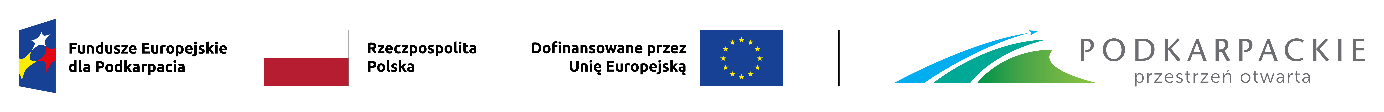 Projekt pt. „Aktywizacja osób bezrobotnych z powiatu bieszczadzkiego (II)” współfinansowany ze środków Europejskiego Funduszu Społecznego Plus (EFS+), w ramach programu regionalnego Fundusze Europejskie dla Podkarpacia 2021-2027, Priorytet FEPK.07 Kapitał ludzki gotowy do zmian, 
Działanie FEPK.07.01 Aktywizacja zawodowa osób pozostających bez pracy........................................................................                                                                 ................................................................(pieczęć firmowa Wnioskodawcy)							miejscowość i data ...................................................................(telefon)	Powiatowy Urząd Pracy 
w Ustrzykach DolnychWNIOSEK o rozliczenie poniesionych wydatków na wyposażenie lub doposażenie stanowiska pracyNa podstawie art. 46 ust 1 pkt 1 ustawy z dnia 20 kwietnia 2004 r. o promocji zatrudnienia 
i instytucjach rynku pracy, zgodnie z rozporządzeniem Ministra Pracy i Polityki Społecznej z dnia 14 lipca 2017 r. w sprawie dokonywania z Funduszu Pracy refundacji kosztów wyposażenia lub doposażenia stanowiska pracy oraz przyznawania środków na podjęcie działalności gospodarczej oraz w nawiązaniu do umowy z dnia ................................, numer  ………………….  o refundację z Funduszu Pracy kosztów wyposażenia lub doposażenia stanowiska pracy, wnoszę o rozliczenie poniesionych wydatków, stwierdzenie utworzenia stanowiska pracy, jego wyposażenie lub doposażenie oraz skierowanie osoby bezrobotnej.Szczegółowe zestawienie wydatków poniesionych zgodnie z szczegółową specyfikacją zakupów stanowiącą załącznik nr 1 do ww. umowy:Szczegółowe zestawienie wydatków poniesionych na podstawie § 6 ust. 7 ww. umowy, tj. odbiegających 
od zawartych szczegółowej specyfikacji, mieszczących się w kwocie przyznanej refundacji:Uzasadnienie zakupów przedstawionych w pkt 2, pod kątem celowości, niezbędności i przydatności 
do tworzonego stanowiska: ……………………………………………………………………………………….………………………………………………………………………………………………………………………………………………………………………………………………………………………………………………………………………………………………………………………………………………………………………………………………………………………………………………………………………………………………………………………………………………………………………………………………………………………………………………………………………………………………………………………………………………………………………………………………………………………………………………………………………………………………………………………………………………………………………………………………………………………………………………………………………………………………………………………………………………………………………………………………………………………………………………………………………………………………………………………………………………………………………………………………………………………………………………………………………………………………………………………………………………………………………………………………………………………Informuję, że łączna suma poniesionych wydatków w ramach umowy wynosi……………… zł. w tym …………VAT.Uprzedzony o odpowiedzialności karnej za składanie fałszywych zeznań wynikających z art. 233 § 1 Kodeksu karnego, który brzmi: „Kto, składając zeznanie mające służyć za dowód w postępowaniu sądowym lub innym postępowaniu prowadzonym na podstawie ustawy, zeznaje nieprawdę lub zataja prawdę, podlega karze pozbawienia wolności od 6 miesięcy do lat 8” oświadczam, że nie zakupiłem(am) w/w towaru/usługi od współmałżonka, krewnych i powinowatych w linii prostej, rodzeństwa ani powinowatych w linii bocznej.Stosownie do oświadczenia z dnia ................................................ (data podpisania umowy) potwierdzam, że zestawienie nie zawiera wydatków, na których finansowanie otrzymałem(am) wcześniej środki publiczne.Miejsce wykonywania pracy przez skierowaną osobę bezrobotną, gdzie znajdują się towary wymienione            w zestawieniu.………………………………………………………………………………………………………………………                                                             ……………….............................................................................................................				      (data, pieczątka, podpis Wnioskodawcy lub osoby upoważnionej do reprezentacji)Załączniki:Oświadczenie czy Wnioskodawcy przysługuje prawo do obniżenia kwoty podatku należnego o kwotę podatku naliczonego zawartego w wykazywanych wydatkach lub prawo do zwrotu podatku naliczonego wraz z podaniem terminu dokonania rozliczenia jeżeli takie prawo Pracodawcy przysługuje.Uwierzytelnione kopie i oryginały dokumentów finansowych potwierdzających wydatkowanie kwoty, ujęte w niniejszym wniosku o rozliczenie (rachunki, faktury VAT) wraz z potwierdzeniem dokonania zapłaty (np. przelew, wpłata własna).Operat szacunkowy (w przypadku rzeczy używanych),Deklaracja pochodzenie sprzętu i oświadczenie sprzedającego (w przypadku rzeczy używanych),W przypadku zakupu pojazdu – dokument potwierdzający jego zarejestrowanie, Zaświadczenie z ZUS o niezaleganiu w opłacaniu składek.Zaświadczenie z Urzędu Skarbowego o niezaleganiu w podatkach.Załącznik 1 do wniosku o rozliczenie poniesionych wydatków na wyposażenie lub doposażenie stanowiska pracy……………………………….        /pieczątka firmowa/                                                                                                                                  .……......................................					        				              /miejscowość, data/OŚWIADCZENIEUprzedzony o odpowiedzialności karnej za składanie fałszywych zeznań wynikających z art. 233 § 1 Kodeksu karnego, który brzmi: „Kto, składając zeznanie mające służyć za dowód w postępowaniu sądowym lub innym postępowaniu prowadzonym na podstawie ustawy, zeznaje nieprawdę lub zataja prawdę, podlega karze pozbawienia wolności od 6 miesięcy do lat 8” oświadczam, co następuje:Przysługuje* mi prawo do obniżenia kwoty podatku należnego o kwotę podatku naliczonego zawartego      w wykazywanych wydatkach lub prawo do zwrotu podatku naliczonego oraz :a) Zobowiązuje się dokonać zwrotu na konto Urzędu Pracy rozliczonego w/w podatku w kwocie.....................................................w terminie nie dłuższym niż 90 dni od dnia złożenia deklaracji podatkowej dotyczącej podatku VAT, w której wykazano kwotę podatku naliczonego z tego tytułu – w przypadku gdy z deklaracji za dany okres rozliczeniowy wynika kwota podatku podlegająca wpłacie do urzędu skarbowego lub kwota do przeniesienia na następny okres rozliczeniowy. b)  Zobowiązuje się dokonać zwrotu na konto Urzędu Pracy rozliczonego w/w podatku w kwocie.....................................................w terminie do 30 dni od dnia dokonania przez urząd skarbowy zwrotu podatku - w przypadku gdy z deklaracji podatkowej dotyczącej podatku VAT, w której wykazano kwotę podatku naliczonego z tego tytułu, za dany okres rozliczeniowy wynika kwota do zwrotu. 2.   Nie przysługuje * mi prawo do obniżenia kwoty podatku należnego o kwotę podatku naliczonego zawartego w wykazywanych wydatkach lub prawo do zwrotu podatku naliczonego, proszę o wypłatę refundacji z uwzględnieniem podatku VAT...............................................................	                 ………………… …………................................................................... (data, pieczątka, podpis Wnioskodawcy/osoby upoważnionej do reprezentacji)* należy wykreślić podpunkt/podpunkty, które nie dotyczą WnioskodawcyLP.Rodzaj poniesionego wydatku Numer faktury / rachunkuForma zapłatyDataDataKwotaKwotaLP.Rodzaj poniesionego wydatku Numer faktury / rachunkuForma zapłatyWystawienia faktury / rachunkuPoniesienia wydatkuNettoPodatek VAT1.2.3.4.5.6.7.8.9.10.11.12.13.14.15.16.17.18.19.20.21.22.23.24.25.26.27.28.29.30.RAZEM:RAZEM:RAZEM:RAZEM:RAZEM:RAZEM:LP.Rodzaj poniesionego wydatku Numer faktury / rachunkuForma zapłatyDataDataDataKwotaKwotaLP.Rodzaj poniesionego wydatku Numer faktury / rachunkuForma zapłatyWystawienia faktury / rachunkuPoniesienia wydatkuPoniesienia wydatkuNettoPodatek VAT1.2.3.4.5.6.32.RAZEM:RAZEM:RAZEM:RAZEM:RAZEM:RAZEM: